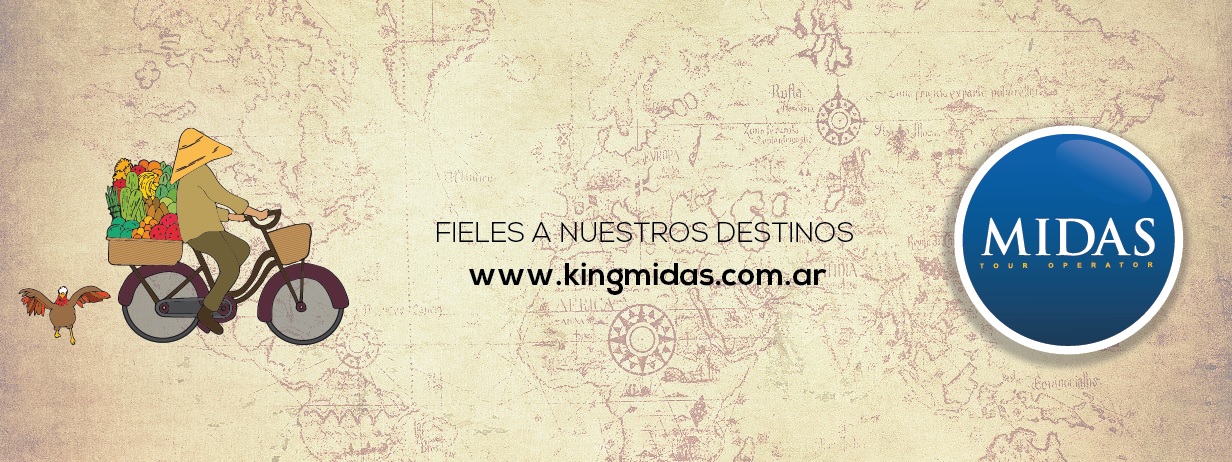 VIETNAM Y CAMBOYA EXPRESSDÍA 01. HANOI: Llegada al aeropuerto de Hanoi y traslado al hotel. Resto del día libre. Alojamiento.

DÍA 02. HANOI: Desayuno. Comenzaremos el día recorriendo la ciudad, iremos a visitar el Mausoleo de Ho Chi Minh (sólo el exterior), la casa de Ho Chi Minh, la Pagoda del Pilar único, las Pagodas Tran Quoc y Quan Thanh y el Templo de la Literatura. Tras el almuerzo, conoceremos la Pagoda Ngoc Son y haremos un paseo a pie por el Barrio Antiguo de Hanoi. Luego presenciaremos el espectáculo tradicional de marionetas sobre el agua. Alojamiento. 

DÍA 03. HANOI – BAHÍA DE HALONG: Desayuno. Partiremos por carretera hacia la Bahía de Halong (3.30hrs-4 hrs). Al llegar, abordaremos el crucero para recorrer la Bahía y fascinarnos con increíbles paisajes. Almuerzo y cena. Noche a bordo. 

DÍA 04. HALONG – HANOI – HOI AN: Continuaremos la navegación. Mientras nos dirigimos de regreso al puerto, disfrutaremos de un Brunch. Al desembarcar nos trasladaremos al aeropuerto de Hanoi para tomar un vuelo con destino a Danang, al llegar seremos conducidos a Hoi An. Cena y alojamiento.
DÍA 05. HOI AN: Desayuno. Visitaremos la hermosa ciudad de Hoi An. Recorreremos su antiguo casco histórico, el Puente Cubierto Japonés y el colorido mercado. Almuerzo. Tarde libre para continuar paseando o disfrutar de la playa. Alojamiento. 

DÍA 06. HOI AN – SIEM REP: Desayuno. Tiempo libre hasta el traslado al aeropuerto para tomar un vuelo con destino a Siem Reap. Llegada y traslado al hotel. Cena en el hotel y alojamiento. 

DÍA 07. SIEM REAP: Desayuno. Comenzaremos el día visitando el lago Tonle Sap con recorrido en barco hasta Chong Kneas (puede cambiar dependiendo del nivel del agua). Almuerzo. Por la tarde iremos a conocer los templos de Roluos y daremos un paseo en carro jalado por bueyes. Alojamiento. 

DÍA 08. SIEM REAP: Desayuno. Por la mañana iremos a visitar la Gran Ciudad de Angkor Thom con paradas en Bayon, Baphuon, la Terraza de los Elefantes, la terraza del Rey Leproso y Ta Prohm. Almuerzo. Por la tarde iremos en Tuk-Tuk a conocer Angkor Wat y el Templo Pre Rup, el templo de la montaña. 

DÍA 09. SIEMP REAP: Desayuno. Día libre, a la hora prevista traslado al aeropuerto para tomar su vuelo de salida. Fin de nuestros servicios. 


**IMPORTANTE: Para visitar Vietnam es requisito obligatorio certificado de la vacuna contra la fiebre amarilla.	


Este itinerario puede sufrir modificaciones en cuanto al orden de los servicios, no así en su contenido.  


Los tours regulares están sujetos siempre a formación de un cupo mínimo de pasajeros para ser operado. En caso de no llegar a ese mínimo, estará sujeto a reprogramación o reintegro en su totalidad. 


Días de inicio: lunes. Mínimo 02 pax.


El programa incluye: 
-02 noches de alojamiento en Hanoi, con desayuno.
-01 noche en Crucero Bahía Halong, con régimen pensión completa.
-02 noches de alojamiento en Hoi An, con desayuno.
-03 noches de alojamiento en Siem Reap, con desayuno.
-Vuelos domésticos Hanoi/Danang// Danang/Siem Reap.
-Visitas según itinerario, con guía de habla hispana.
-Entradas para el espectáculo marionetas sobre el agua en el Teatro Thang Long.
-Actividades en el crucero Bahía Halong.
-Recorrido por Angkor Thom.
-Visita en Tuk-Tuk por Angkor Wat y el Templo Pre Rup.
-Comidas: 5 almuerzos, 3 cenas.
-Todos los traslados, según itinerario.


El programa no incluye: 
-Impuesto PAIS.-Vuelos internacionales.
-Tasas de salida de cada aeropuerto en Vietnam (USD 14 x vuelo).-Carta de invitación del Gobierno de Vietnam (USD 20).
-Sellado on arrival en Vietnam (USD 45 + 1 foto carnet).
-Visa de ingreso a Camboya (USD 37, aprox).
-Tasa de salida del aeropuerto Camboya (USD 25).
-Comidas y bebidas que no estén especificadas.-Cualquier otro servicio que no se especifique como incluido.


Hoteles del tour, opción superior:
HANOI: La Belle Vie Hotel.
CRUCERO HALONG: Indochina Sails.
HOI AN: Hoi An Central Boutique.
SIEM REAP: Lotus Blanc Resort.
*Hoteles previstos o similares.


TARIFA PP BASE DBL: 1378 Usd.-SPL SGL: 499 Usd.-(No incluye: IVA 3% aprox. / 20 Usd Gastos. Rva / Gastos admin. 1.2%)----------------------------------------------Validez: 01 abr – 30 abr, 2020 // 01 oct 2020 – 31 mar 2021.


TARIFA PP BASE DBL: 1278 Usd.-
SPL SGL: 414 Usd.-
(No incluye: IVA 3% aprox. / 20 Usd Gastos. Rva / Gastos admin. 1.2%)
----------------------------------------------
Validez: 01 may – 30 sep, 2020. 

*************************************


Hoteles del tour, opción deluxe:
HANOI: Pan Pacific.
CRUCERO HALONG: Indochina Sails.
HOI AN: Allegro.
SIEM REAP: Sokha Angkor.
*Hoteles previstos o similares.



TARIFA PP BASE DBL: 1562 Usd.-SPL SGL: 662 Usd.-(No incluye: IVA 3% aprox. / 20 Usd Gastos. Rva / Gastos admin. 1.2%)----------------------------------------------Validez: 01 abr – 30 abr, 2020 // 01 oct 2020 – 31 mar 2021.


TARIFA PP BASE DBL: 1401 Usd.-
SPL SGL: 549 Usd.-
(No incluye: IVA 3% aprox. / 20 Usd Gastos. Rva / Gastos admin. 1.2%)
----------------------------------------------
Validez: 01 may – 30 sep, 2020. 
Consultar tarifas especiales del 22 dic 2020 – 05 ene 2021.


Tarifas sujetas a reconfirmación y disponibilidad al momento de la reserva.  Las mismas pueden variar sin previo aviso.